Use guidance from Public Health England (PHE), Department of Health & Social Care (DHSC), Health & Safety Executive (HSE) and NHS to ensure the risk assessment is following the latest advice.Coronavirus (COVID-19) inside premises risk assessmentContentsTravelAccess & EgressWelfareDSEMental health / stressStatutory documentation including LegionellaAssessment date: 1st June 2020Review date: 1st July 2020Version: 1.0
TrainingPlease ensure a manager’s brief has been completed alerting to company specific process / procedureshttps://www.gov.uk/coronavirushttps://www.hse.gov.uk/news/coronavirus.htmManagementPlease ensure all members/staff are aware of reporting requirements and that all confirmed cases are escalated.Information notes are to be sent out and any updates communicated in a timely manner to the workforce. This must include letting members/staff know about symptoms and actions the medical professionals are advising people to take.A colleague who has been isolated for 14 days cannot return to work until the appropriate ‘fit note’ documentation is provided by their GP/healthcare provider to demonstrate they are now fit to return to work, or for a volunteer that they have signed a self certification that at least five days have passed since any last symptoms were evident.Assessments to be reviewed every 6 months or where significant change has occurredPlease remind members/staff that in order to minimise the risk of spread of infection, we rely on everyone in  taking responsibility for their actions and behaviours. Please encourage an open and collaborative approach between your teams on site, socially distancing of course, where any issues can be openly discussed and addressed.If in England call NHS on 111, where you will be assessed by an appropriate specialist.  NHS guidance is that you do not go directly to your GP surgery, community pharmacy or hospital unless an emergency occurs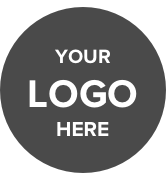 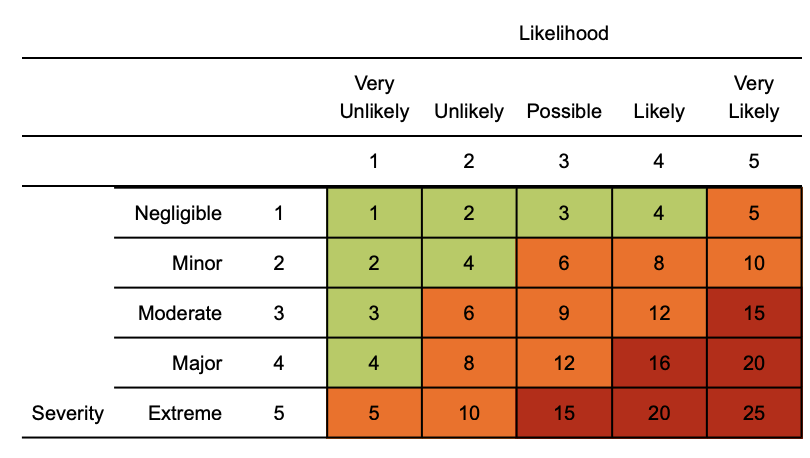 Risk matrix used in risk assessment belowRR = residual riskHazardRiskControl measuresRRPersons at riskTravelling to work - risk of COVID infection from others4x3=12Staff to only travel to work where work cannot be performed at homePersonal vehicle, bike or walking to be conducted where possible to complete your commute to and from workAim to minimize the frequency and amount of time using public transportIf using public transport, face covering is recommendedLook to travel outside rush hour periods where possible and to review starting / finishing times for staff to limit  4x1= 4 Individual members/staffSuspected case whilst working within the premises4x4 = 16If a person develops a high temperature or a new, persistent cough they should:  Return home immediately  Avoid touching anything  Self isolate for a period of 7 days4x1 =  4Individual members/staff Access / egress to the premises4x4=16Stop all non-essential visitorsAny worker that has the ability to work from home shall continue to do so  Introduce staggered start / finish times and lunch breaks to reduce congestion Operate the premises at reduced capacity to avoid exposure to others  Where possible, remove any touch points to limit contact around the office Require all workers to wash their hands regularly (20 seconds)  Continue social distancing (2m) whilst walking around the premisesRegularly clean common contact surfaces in reception, office, delivery areas e.g. scanners, turnstiles, screens, telephone handsets, desks, particularly during peak flow times  The use of stairs is preferred than use of lifts to limit close contact with personsOne way systems are encouraged to be implemented where possible4x1 = 4Individual members/staffWelfare & hygiene - sanitary conveniences, rest areas and eating areas4x4=16Wash your hands thoroughly and regularly.  Use soap and water for at least 20 seconds. Use alcohol-based hand sanitiser if soap and water is not available and hand washing technique to be adopted as directed by NHSAvoid touching your face/eyes/nose/mouth with unwashed hands and cover your cough or sneeze with a tissue then throw it in the bin.Increase cleaning rota / schedule in your work areaEnhance the cleaning regimes for toilet facilities particularly door handles, locks and the toilet flush Provide suitable and sufficient rubbish bins for hand towels with regular removal and disposal. Ensure sufficient supplies of soap, hand sanitiser and paper towels remain in placeRestrict the number of people using toilet facilities where possible  Staff should be asked to bring pre-prepared meals and refillable drinking bottles from homeWorkers to wash hands prior to handling / eating food and to stay 2m away from one anotherWhere catering is provided on site, it should provide pre-prepared and wrapped food only - Payments should be taken by contactless card and the use of disposable crockery, eating utensils is encouraged  Drinking water should be provided with enhanced cleaning measures of the tap mechanism introduced  Tables should be cleaned between each useBased on the size of each facility, determine how many people can use it at any one time to maintain a distance of two metresIncrease ventilation where possible particularly within enclosed spacesComplete regular clothes washing after coming into contact with persons as there is evidence to suggest the virus can stay on fabrics    4x1= 4 Individual members/staffUse of display Screen Equipment (DSE)3x3=9DSE assessment in the office to be reviewed to ensure controls in place remain effective and that 2m social distancing remains in placeOccupational health information available upon request should any new difficulty arise from previous home workingRegular breaks away from the screen are encouraged with regular stretchingEquipment to be checked to ensure ongoing operation and to report concerns to line managementAny hot desking arrangements used must be suitably set up by the individual user before use. Seek H&S advice as requiredShields / barriers to be considered 3x1 = 3Individual members/staffStress - including mental health4x4=16Remote staff to receive periodic contact via online team meeting or line management callsAdvise staff of technology apps that can assist with stress management and / or mental healthRegular follow up with people of concernOffer flexible working arrangements where possibleReview any mental health support – on line or via contact with their GP4x1 = 4Individual members/staffControl of water systems - Legionella4x4=16Water risk assessment to be reviewed to ensure scheme of control remains in place and effectiveSeek the advice from a water treatment specialist as requiredSeldom used water outlets to be flushed weekly and temperature checks continueCleaning and disinfection regime to continueSpeak to your landlord / building management in regards to checking Legionella compliance4x1 = 4Individual members/staff, contractors, visitorsStatutory compliance - risk of breaching requirements4x4=16Ensure documentation is available to prove that equipment requiring statutory examination has taken place Speak to your specialist contractor regarding advice on using equipment again and to follow manufacturer instructions Where equipment has exceeded the date, place equipment out of use until testing completed and equipment deemed operational again4x2=8Individual members/staff